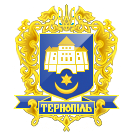 Тернопільська міська рада сьомого скликанняПротокол № 35Позапланового засідання виконавчого комітету міської ради19.05.2020р.				Початок засідання		16.00Присутні на засіданні : С.В.Надал, В.В.Шумада, І.С.Хімейчук, В.В.Стемковський, В.О.Остапчук, Л.О.Бицюра, В.Є.Дідич, П.М.Якимчук.Відсутні: С.В.Гаврилюк, В.М.Корнутяк, О.І.Кузьма, Б.А.Татарин, О.М.Туткалюк.Запрошена: Т.Ф.Шульга.Головуючий: С.В.Надал.Слухали : Пропозицію розглянути і затвердити проекти рішень виконавчого комітету:- Про внесення змін до рішення виконавчого комітету від 06.04.2020 року №287	- Про усунення порушень у сфері земельного законодавства та містобудування	- Про розгляд звернення	- Про взяття на баланс	- Про передачу проектно-кошторисної документаціїДоповідали: В.Є.Дідич, В.О.Остапчук, Л.О.Бицюра, В.В.Стемковський.Голосування : за - 8, проти – 0, утримались – 0.Вирішили: рішення №368, №369, №370, №371, №372 додаються.Міський голова						С.В.НадалТетяна Шульга, (0352) 404185